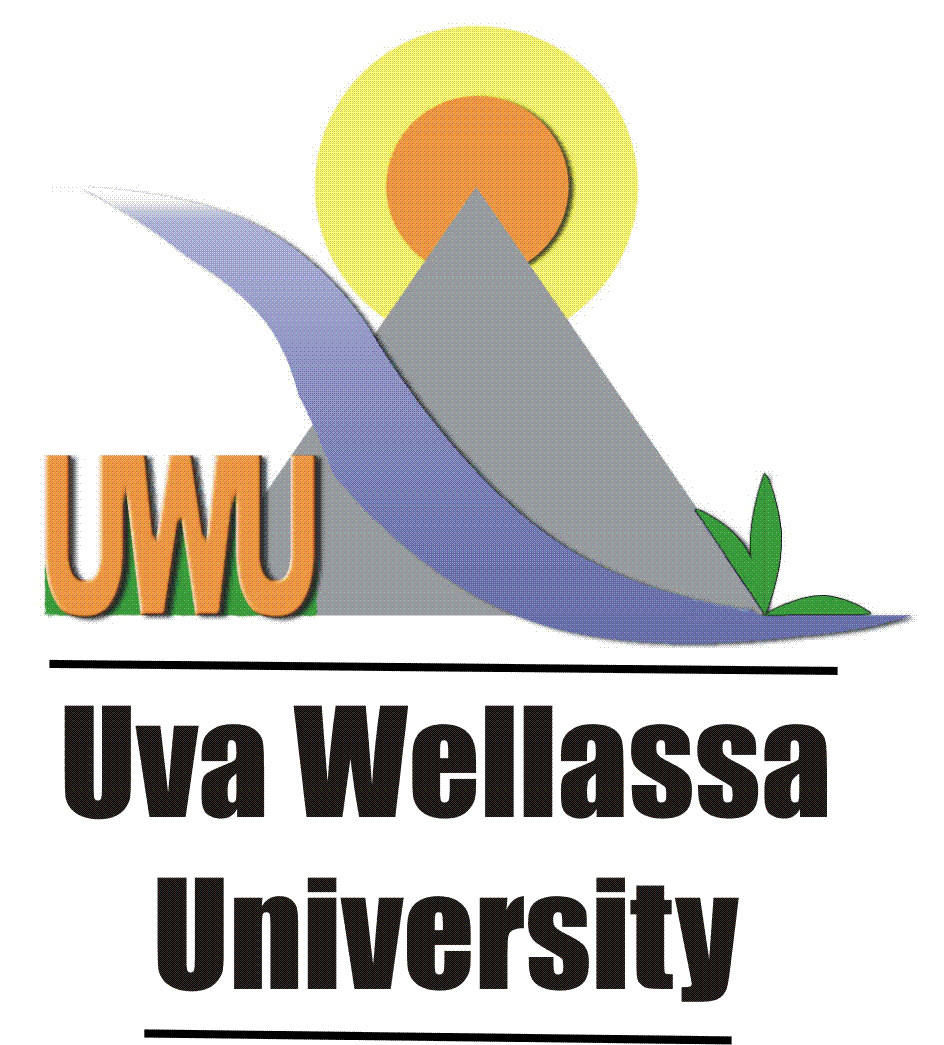 Instructions to ParticipantsAll participants are requested to be in attire, which suits the university.All participants should have the Identity Cards issued by the Uva Wellassa University and their respective University during the programme. If a security personnel request the identity cards, you are bound to provide the identity cards due to security reasons.Total duration of the workshop is seven (07) continuous days. Participation is compulsory for all seven days. Certificates will only be issued for members who will participate for all seven days.Stationary & food will be provided.Accommodation will be provided for those who participate from other universities. Such applicants will have to indicate their accommodation requirement in the application form. Those who request accommodation facilities will have to obey the rules and regulations of the hostels. Bed and Mattress will be provided by the hostel. Participants have to bring their own bed sheets, pillows and mosquito repellents.Low temperatures are expected during the night throughout the workshop period. Therefore, participants are requested to bring their warm clothing.Participants are advised to bring a pair of deck shoes (canvas or sneakers), hats and suitable clothing for the fitness programme and the practical session on the topic “Technical Officers’ inputs in to research”. Participants who have requested hostel facilities will have to report for their hostels before 7.00 pm on 28.03.2020.Section ASection AName with initials: Name with initials: Current grade: Technical Officer Seg. A / Grade I / Staff Grade II / Staff Grade ICurrent grade: Technical Officer Seg. A / Grade I / Staff Grade II / Staff Grade IDate of appointment as a technical grade officer: Date of appointment as a technical grade officer: Name of the Department:Name of the Department:Name of the Faculty:Name of the Faculty:Name of the University:Name of the University:Tel. No: (Mobile)(Home)Email: Gender: Male/FemaleDetails of contact person  in case of emergency :Name:							Tel. No:Details of contact person  in case of emergency :Name:							Tel. No:Meal preference	: Vegetarian 		Egg		   Fish		  ChickenMeal preference	: Vegetarian 		Egg		   Fish		  ChickenAccommodation facility:	Required 		Not required Accommodation facility:	Required 		Not required Attach the copy of payment slip to the application.Attach the copy of payment slip to the application.Section BSection BI hereby certify that the information stated in this application is true and accurate to the best of my knowledge.I hereby certify that the information stated in this application is true and accurate to the best of my knowledge.…………………………………………..Date…………………………………………..Signature of the ApplicantSection CSection CHEAD OF THE DEPARTMENT/DIVISIONHEAD OF THE DEPARTMENT/DIVISIONThe above applicant is recommended/not recommended to participate in the workshop.The above applicant is recommended/not recommended to participate in the workshop.Name of the Head of Department/Division…………………………………………..Date…………………………………………..Signature of the Head of Department/DivisionDEAN OF THE FACULTY DEAN OF THE FACULTY The above applicant is recommended/not recommended to participate in the workshop.The above applicant is recommended/not recommended to participate in the workshop.Name of the Dean of the Faculty…………………………………………..Date…………………………………………..Signature of the Dean of the FacultyREGISTRARREGISTRARThe above applicant is recommended/not recommended to participate in the workshop.The above applicant is recommended/not recommended to participate in the workshop.Name of the Registrar…………………………………………..Date…………………………………………..Signature of the RegistrarOffice Use OnlyOffice Use OnlyApplicationRegistration No.Accommodation